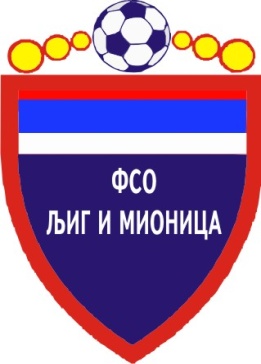 ТАБЕЛАОПШТИНСКЕ ФУДБАЛСКЕ ЛИГЕ ЉИГ И МИОНИЦА-  Пролећни део првенства такмичарске 2014/2015. године -1.ПОПАДИЋ1915408619+6749 2.СТАРИ ДРУГАРИ1915227322+5147 3.ГОРЊИ МУШИЋ1913335628+2842 4.ГОРЊИ ЛАЈКОВАЦ1910365540+1533 5.МЛАДОСТ1810266539+2632 6.ТОПЛИЦА199555734+2332 7.ТОЛИЋ196675147+424 8. ВОЈВОДЕ1972105156-523 9.ЈЕДИНСТВО1852114157-161710.ПРОЛЕТЕР1931153595-601011.ОРАО19221522105 -83812.ПАШТРИЋ1912163585-505